Styremøte 06.03.23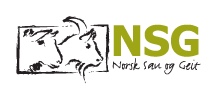 Kl 18.00Sted : Ekern Tilstede : Kristin M Kongelf, Sigbjørn Haug, Marit Ekerhaugen, Svein Ekerhaugen, Ola KletteIkke tilstede: Oddvar Nereng, Steinar LyshaugGjennomgang av styret. Leder : Kristin M KongelfNestleder : Ola KletteSekretær : Sigbjørn HaugKasserer : Oddvar NerengGjeterundkontakt : Marit EkerhaugenStyremedlem : Svein EkerhaugenVara               : Steinar Lyshaug. Vårmøte 25.marsPlan for dagenKl : 11.00Sted : LindheimÅpning ved KristinNortura ved Eirik Kolbjørnshus: forberedelser til lammingHans Erling Ringvold: kopplam og lammingDyrlege fra Biri Dyreklinikk : innvolssnyltereLunsj med åresalg. Alle oppfordres til å ta med seg to gevinster. Marit kjøper inn karbonader fra medlemsbutikken til Nortura.Fjøsbesøk : Vi avslutter dagen med fjøsbesøk hos Odd Magne og Liv Marit UlsakerhaugenSlippdato for Gjøvik kommune. Oppdatering etter møte med Landbrukskontoret.Vi har i en periode hatt dialog med Landbrukskontoret ang slippdatoer.Snertingdal sau og geit ønsket å få til en dialog med praksis rundt slippdatoer som settes av Landbrukskontoret ved Gjøvik kommune.Datoene de setter er kun anbefalte datoer, men dette har av noen blitt oppfattet som en lov.Dette har skapt negative kommentarer og dårlig omtale av oss i sauenæringen.Det har alltid vært og er fortsatt dyreeier sitt ansvar å påse at det er nok mat i utmark ved slipp.I forrige uke var flere i styret fra Snertingdal sau og geit samt beitelagene i Gjøvik kommune kalt inn til møte på Landbrukskontoret.Konklusjonen etter møtet ble at det nå ikke vil settes en slippdato fra kommunen.Beitelagene vil fremover ta vurdering på når det er klart i de forskjellige områdene.Landbrukskontoret sin oppgave vil være å sende ut brev til alle grunneiere med påminnelse om å se over sine gjerder og sette i porter.Vi som dyreeiere vil fortsatt ha det fulle ansvaret med å påse at det er riktig tid å slippe våre dyr i utmark.Kåring Vi ønsker å få til en kåring etter høstens sanking. Dette planlegger vi mer på neste styremøte. GjeterhundkursMars 17-19.mars.Dette kurset holdes av austtorpåsen beitelag. Snertingdal sau og geit hjelper til med gjennomføringen av helgen. Fredag 17.mars kl 19.00 teoriøkt. Denne økten er åpen for alle. Kurset blir i Skogstykje til Marit og Svein. Kursholderne overnatter hos Kristin og Sigbjørn. Her vil også teoriøkten på fredag være. De neste kursene blir i august og oktober. Endelig dato kommer. Snertingdal sau og geit sørger for at det blir treningsmuligheter mellom kursene. KadaverhundGpstrening vil bli avholdt 11.mars. Her vil vi gå igjennom det vi lærte på kurset i oktober. Treninger i sommer. Det legges opp til treninger her i Snertingdal. Dersom det er behov for kadaver til denne treningen vil vi spørre etter det i facebookgruppen. Tilsynsturer i utmark.Vi ønsker at tilsyn skal bli nok en arena der vi kan treffe hverandre i løpet av sommeren. Vi har fordelt områdene inn i soner. Hver sone vil få en ansvarsperson. Denne personen har ansvaret for at det blir invitert inn til turer i dette området. Den ansvarlige for et område kan samarbeide med andre i dette område slik at flere kan kalle inn til turer. Turene kan gjerne avsluttes med kaffe, grilling eller kanskje et bad? Målet med dette er :Tilsyn med dyr i utmark.  å få sett over større områder av utmarka. Synlig for hyttefolk og bygdefolk at vi ser til dyrene våre. Psykisk helse; vi går på tur sammen. Prater sammen og ser hverandre. Fysisk helse; god trening før sanken. Inndeling av soner : Ytteroa : Steinar Lyshaug Øvre Snertingdal : Kristin M Kongelf og Marit EkerhaugenMidtre Snertingdal/Nedre Snertingdal : Ola KletteKurs i ullhåndteringEndelig dato for dette kurset vil vi legge ut når vi vet mer. Dette blir et fjøsmøte med Terje Bakken. Her vil vi klippe sauer og så lære oss å sortere ull. Fostertelling; hvordan fungerte dette? Det fungerte bra. Fostertelleren var fornøyd med at det var organisert på denne måten. Oppdatering fra kasserer om lagets økonomi.Ikke gjennomført pga sykdom. Medlemstall : 28 medlemmer pr 06.03.23Innkomne saker        Ingen innkomne saker. Neste styremøte blir 18.april 